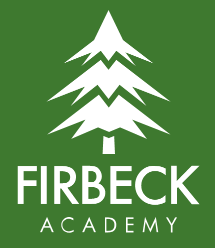 MathsEnglishAdditional ActivitiesMonday FluencyCounting forward and back to 10010 more/10 less Find 10 more and 10 less of numbers between 0 and 100. Choose about 8 different numbers to complete.e.g. 10 more than 52 is 6210 less than 86 is 76Poetry Find words that rhyme with the numbers 1 – 10. E.g. one- bun, done, two- shoe, new  History: Beatrix Potter. Find out what happened to Beatrix Potter’s land after she died.Reading- Read a story and draw a picture to go with it.Tuesday FluencyCounting in 10’s forward and back to 100. E.g. 0, 10, 20,30 etcAdditionWrite all the different calculations you can find where the answer is 20.E.G. 0+ 20 – 20,  21-1 = 20Handwriting- practise writing the days of the week. Remember they need to start with a capital letter.PoetryAlliteration is the occurrence of the same letter or sound at the beginning of adjacent or closely connected words. E.g. Clever ChloeThink of adjectives to go with the following names and write them in a list. Harry, Chung, Deka, Fred, Mia PE – Put some music on and create your own dance Reading – Read a story- Who is the main character? Draw the character and describe what they look like.WednesdayFluency-Counting forwards in 2’s to 30GroupingDraw 5 baskets. Draw two apples in each basket. How many apples are there altogether?Draw 3 vases. Draw two flowers in each vase. How many flowers are there altogether?Draw 7 boxes. Draw two cakes in each box. How many cakes are there altogether?PoetryRead some poems. Write down the adjectives. PSHE:  Ask the children whom they would go to if they were worried about something?Explain whom they could go to include; parents, relatives, friends, teachers, police, etcReading - Read a story- draw the setting.Thursday Fluency-Counting forwards and backwards to 100 in 5’s GroupingDraw 4 baskets. Draw five apples in each basket. How many apples are there altogether?Draw 6 vases. Draw five flowers in each vase. How many flowers are there altogether?Draw 8 bowls. Draw five fish in each box. How many fishes are there altogether?Handwriting- write the months  of the year using capital letters.PoetryLearn a poem by heart and perform it to someone whom you live with.Art:  using recycled materials make a 3D model of a wood.Reading- Read a story- retell the story in your own words.Friday FluencyRecall doubles to 10. AdditionAdd 1 to all numbers to 20.E.g. 1+ 1= 22+1 =3Science:  Find out about animals. Fish, birds, mammals, amphibians and reptiles.Draw and label an example of each.Reading- Read a story- retell the story in pictures. 